Hints: ***Do not really use a picture of a minion. Please use a picture of yourself*** Remember to double check your information***Make sure that all 10 of your business cards are identical.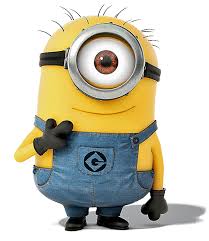  |  |   |   |   |   |   |  |  |  |  